
Oddział we Wrocławiu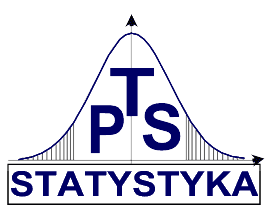 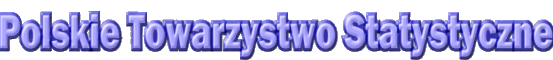 Zaprasza na seminarium naukowe pt.Inequality MeasurementPlan seminarium10:30	Prof. Michele Zenga (University of Milano-Bicocca, Italy)
Inequality Curve and Inequality Index Based on
the Ratios Between Lower and Upper Means11:15	Prof. Jacques Silber (Bar-Ilan University, Israel)
On the Generalization and Decomposition of 
the Bonferroni Index12:15	Przerwa obiadowa 13:15	Prof. Michele Zenga (University of Milano-Bicocca, Italy)
Decomposition of Zenga's Inequality Index by Sources14:15	DyskusjaSeminarium odbędzie się w dniu 26 października br. w sali W3 
(budynek Dolnośląskiego Centrum Informacji Naukowej i Ekonomicznej)